7 января 2020Ливия Фёрт разговаривает с Томом Фордом о кризисе быстрой моды Текст: Ливия Фёрт Оба – первопроходцы в революции, направленной на то, чтобы сделать моду более этичной и устойчивой, Ливия Фёрт, новый колумнист журнала Vogue Arabia по устойчивому развитию, и Том Форд обсуждают кризис быстрой моды, десятилетие конкурса Green Carpet Challenge и пижамные вечеринки…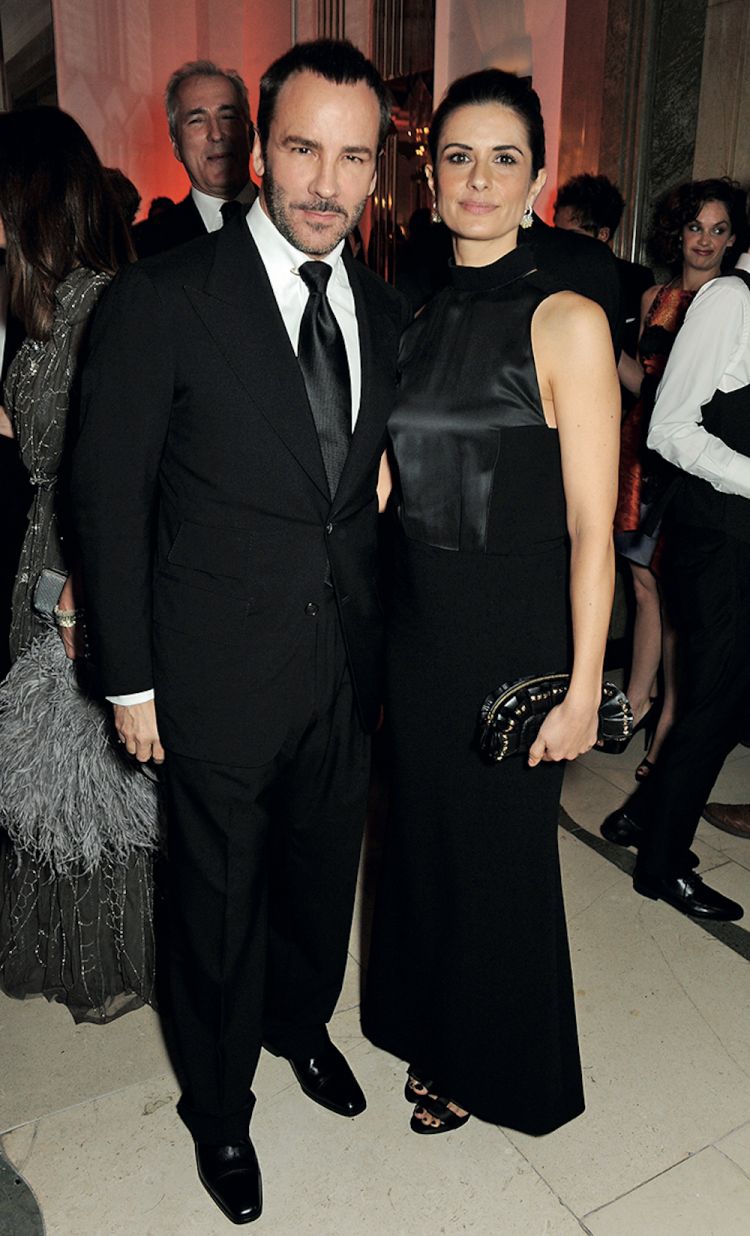 Livia Firth and Tom Ford. Getty«Я знаю Тома Форда с тех пор, как он работал с моим мужем Колином над «Одиноким мужчиной», и с тех пор мы дружим», - объясняет эко-активистка Ливия Фёрт, которая является влиятельным пропагандистом прогрессивных изменений. Она является основателем Green Carpet Challenge, привлекая устойчивые и этичные бренды на красную дорожку, а также является соучредителем и креативным директором Eco-Age, консалтинговой компании, предлагающей индивидуальные решения в области устойчивого развития. Она присоединяется к кампании Vogue Values своим интервью с активистом Томом Фордом, отличающимся глубоким пониманием проблемы. «Безусловно, могу сказать, что мое модное образование началось с Тома», - продолжает она. «Без него и «Одинокого мужчины» я бы никогда не начала Green Carpet Challenge. Остальное уже история».ЛИВИЯ ФЁРТ: Том, можешь ли ты поверить, что Золотой Глобус в этом году отмечает 10-ю годовщину Green Carpet Challenge?ТОМ ФОРД: Ничего себе! Уже 10 лет ... Ты проделала невероятную работу. Я помню, когда ты начинала, это казалось чем-то маленьким, а теперь это совсем не так. Поздравляю. ЛФ: Нам стоит отпраздновать, потому что все, что связано с устойчивым развитием в моде, я начала с тобой. Если бы не сделал «Одинокого мужчину», а Колин не был бы номинирован, для меня никогда бы не брошен вызов носить устойчивую моду в течение сезона награждений, и, возможно, я бы никогда не начала конкурс Green Carpet Challenge. Мое начало тесно связано с тобой.ТФ: Не могу отнести это на свой счет, но мне приятно.ЛФ: Сегодня все говорят об устойчивой моде, но для меня воплощением устойчивости является такой бренд, как твой. Внимание к каждой детали. Покупая платье или костюм Tom Ford, вы не собираетесь его выбрасывать – он останется в вашем гардеробе навсегда. Вот что для меня означает устойчивая мода, в первую очередь.ТФ: Как ты думаешь, что я мог бы улучшить?ЛФ: Сегодня много внимания уделяется материалам, и в прошлом мы много говорили о тканях ... ТФ: А как насчет итальянского шелка, итальянского кашемира и мериноса? Может ли что-нибудь из этого быть неустойчивым?ЛФ: Нет, натуральные волокна прекрасны. Ты когда-нибудь использовал полиэстер?ТФ: Да, время от времени я использую полиэстер, это плохо?ЛФ: Да!ТФ: Честно говоря, я разрываюсь. Я разрываюсь между натуральной кожей и мехом по сравнению с подделкой, потому что искусственный мех разлагается в природе тысячи лет, а натуральный мех разлагается всего шесть месяцев. Использовать настоящий мех жестоко по отношению к животным, и это ужасно, но ведь можно использовать мех, который является производным продуктом пищевой промышленности. Но тогда, конечно, вы загрязняете планету метаном из-за скота. Так что же является лучшим решением?ЛФ: Именно об этом и речь. В идеальном мире у нас не могло бы быть этого разговора, потому что ничего бы так массово не производилось и не потреблялось сегодня. Мы впадаем в крайности. В дебатах об экологии люди говорят, что если бы все в мире были веганами, было бы намного лучше. С точки зрения дизайнера, как изменилась мода за последние 20 лет?ТФ: Для меня, с моим типом клиентов, мода не изменилась. Я все еще делаю пиджаки так, как они их делали 75 лет назад, и продолжаю делать то же с вечерними платьями. Я не сталкиваюсь со многими проблемами, с которыми имеет дело быстрая мода, или зачастую должна нести ответственность. В моей нише это не изменилась, за исключением упаковки. Мы убираем весь глянец и ищем лучшую и меньшую упаковку.ЛФ: Но ты замечаешь в окружении, что мода стала быстрее, и много дизайнеров перегружены работой?ТФ: Индустрия моды сейчас движется так быстро, что вы не можете оценить эту красоту, потому что, прежде чем вы ее узнаете, все уже кончено, это конец. Самое главное сейчас – обладать самой последней новинкой – потребление определенно увеличилось. В индустрии, в которую я пришел, было действительно два сезона. Тогда не было четырех сезонов, как сейчас. 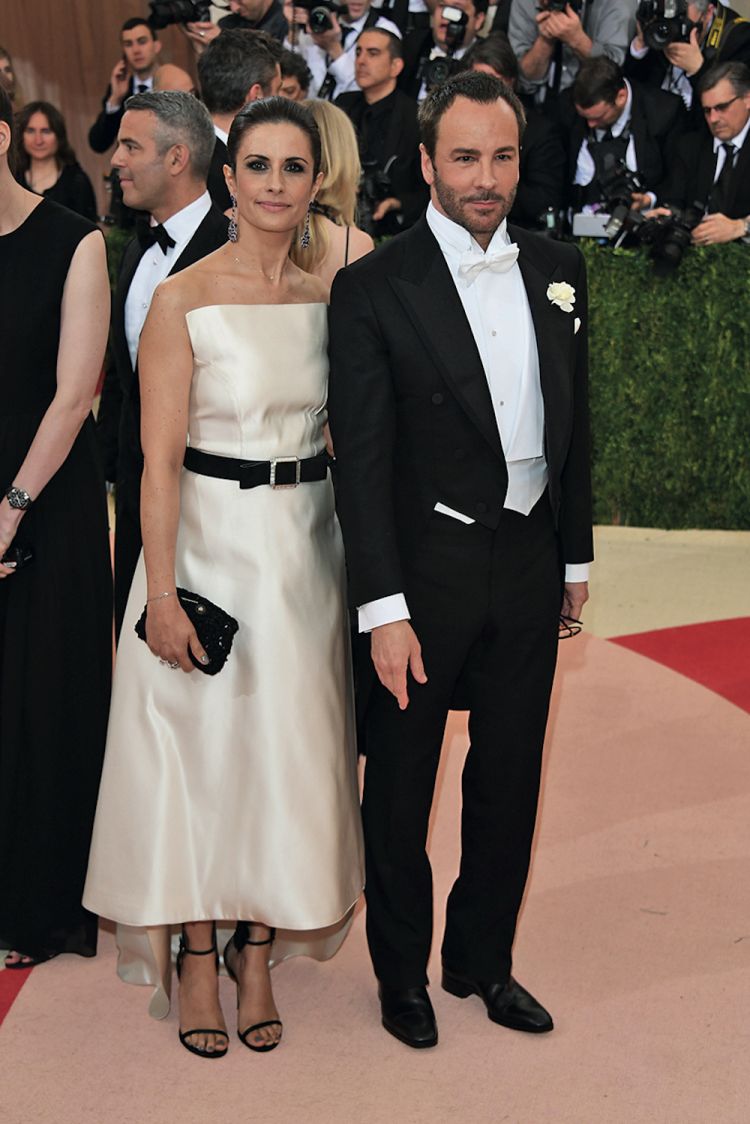 Livia Firth and Tom Ford. Photo: GettyЛФ: Я определенно вижу огромные изменения в восприятии людей. Все устали от быстрой моды, и чувствуется желание знать историю того, что мы носим.ТФ: Люди замедляются в своем потреблении быстрой моды?ЛФ: Однозначно да, на 100%. Если посмотреть на кривые прибыли крупных ритейлеров быстрой моды, они снижаются. Проблема в том, что они перекладывают вину на другие вещи. Например, H&M считает, что причина в том, что у них нет сильного присутствия в Интернете. Но правда в том, что люди устали. Они устали от постоянных покупок, и начинает появляться своего рода отвращение к одноразовости моды. Есть много молодых людей, которые начинают гордиться тем, что надевают одно и то же дважды или делают свою одежду сами. Вещи меняются. Как дизайнер, вы должны обратить на это внимание. Эти дети станут вашими следующими потребителями, поэтому вы должны обратить внимание на их поведение.ТФ: Дело в том, что из-за того, что наша одежда такая дорогая, людям приходится копить деньги, а потом приходить и покупать две куртки и туфли, и этим всё ограничивается на сезон. ЛФ: Так и должно быть! Я помню, когда мне было 18 лет и я только начала работать, в Италии у каждого должно было быть бежевое пальто Max Mara. Я копила два года, чтобы купить пальто Max Mara за 700 000 лир, и оно до сих пор со мной. Поэтому, когда вы рассчитываете цену за выход, платье Tom Ford, вероятно, дешевле, чем платье H&M в десятилетней перспективе. Если вы купите платье Tom Ford, вы никогда с ним не расстанетесь. Речь идет о вечной элегантности и наличии в вашем гардеробе вещей, неподвластных времени. У молодого поколения сегодня больше нет такого ощущения от моды, но когда вы смотрите на такие иконы, как моя бабушка и моя мама, вы видите другую картину.ТФ: Пожалуй, да. Я ни разу в жизни не видел свою бабушку без макияжа. Даже с ней только я. Были другие времена, и я не знаю, современно ли это по-прежнему по сегодняшним меркам. Моя мама всегда укладывает волосы, и я уверен, что твоя мама тоже делает это. В детстве это, конечно, казалось волшебным, потому что казалось, что они особенные; они всегда пахли великолепно и всегда выглядели великолепно. Для меня красота – это способ чувствовать, что все будет хорошо. Как щит. Когда вы чувствуете себя подавленным, вы одеваетесь красиво и это помогает чувствовать себя лучше. Я говорил об этом в фильме «Одинокий мужчина»; мы должны понять эти маленькие моменты красоты в жизни. Я думаю, что красивые вещи – это способ заставить тебя мечтать, как в кино. Это переносит вас куда-то дальше. ЛФ: Я думаю, что это отношение, чувство стиля и красоты шли рука об руку с другим чувством моды, и это то, что мы сегодня потеряли.Livia Firth and Tom Ford. Photo: Getty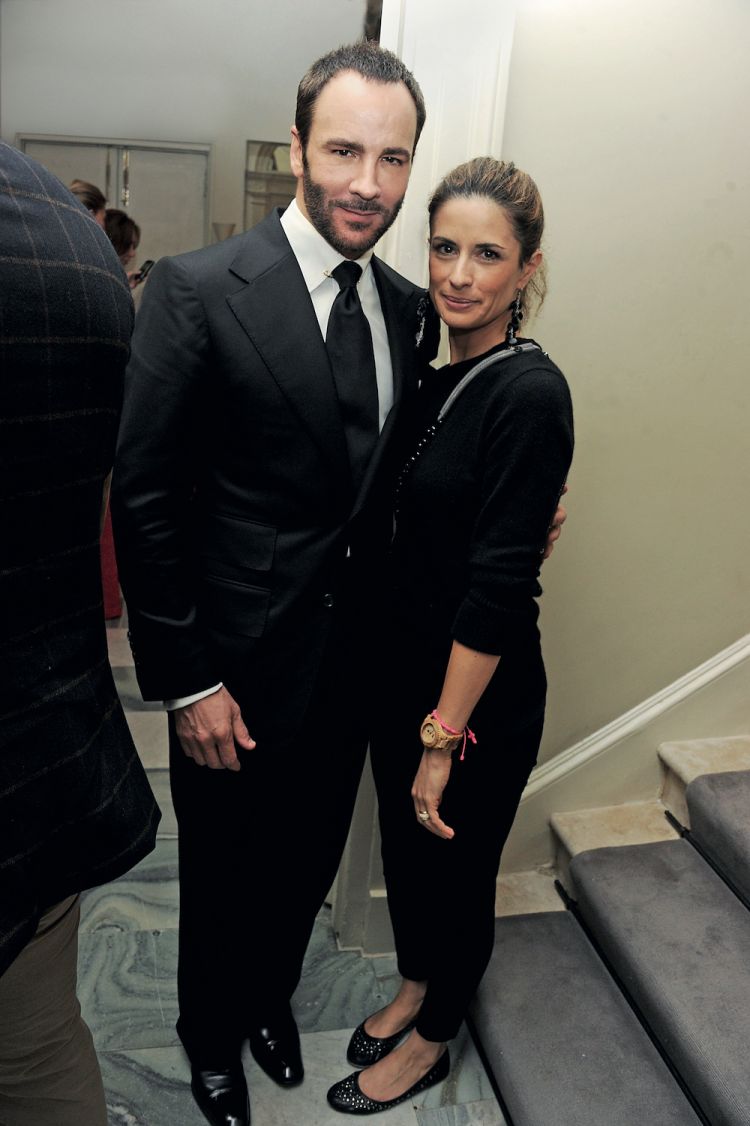 ТФ: Моя бабушка сделала мое детство гораздо лучше. Даже если я просто думаю о ней, о ее запахе, ее взгляде, ее голосе ... Я чувствую себя счастливым. Вы знаете, что она не выбрасывала вещи и не имела такой же одноразовой культуры, как люди сейчас. ЛФ: В этом-то и проблема. Может быть, мы потеряли ту самую элегантность из-за быстрой моды. Когда это началось, нам продали миф, что это демократично, что мы все будем равны. Произошло то, что мы поверили в эту мечту, не думая о последствиях. Я только что вернулась со съемок в Ботсване, и пока я была там, я заметила, что для меня это полная противоположность Бангладеш. Когда я приехала в Бангладеш, я была так потрясена явным страданием женщин, работающим на производстве для этих брендов, тем, как они порабощены. В Ботсване же вы видите алмазные корпорации, работающие в партнерстве с местным правительством, инвестирующие в страну и ее инфраструктуру, выплачивающие прожиточный минимум. Все так гордятся тем, что делают эту работу, и нет бедности. Так и должно быть. Поэтому, как производитель, чем бы вы ни занимались, будь то мода или бриллианты, вы должны работать в партнерстве со своими фабриками. Какие у вас отношения с вашими фабриками? ТФ: Мы всегда работаем с одними и теми же фабриками. Фабрика, которая производит все наши мужские пиджаки в Падуе, является одной из последних, которая делает так много деталей вручную для пиджаков. Я работаю с ними с тех пор, как начал создавать свои первые пиджаки. Так что это партнерство. Мы не меняем фабрики. Мы работаем в партнерстве с ними, но я думаю, что большинство компаний класса люкс делают так же.ЛФ: Итак, каковы же твои планы с Советом модельеров Америки (CFDA)?ТФ: Для меня стоит прежде всего сфокусироваться на поддержке студентов и молодых начинающих дизайнеров в глобальном масштабе. Для этого уже созданы программы, и мы также добавляем награду за устойчивость. Очевидно, что это важно, и я думаю, что CFDA должен предложить в этом руководство. Нам стоит советоваться с каждым дизайнером, который приходит к нам и хочет знать, как сделать свой бренд максимально устойчивым. Было бы здорово нанять эксперта, чтобы направить к нужным ресурсам для наиболее этичного производства.ЛФ: У тебя это получится великолепно, как и все, что ты делаешь! Я не могу дождаться, когда мы снова увидимся и устроим очередной ужин в пижамах дома… В пижамах Tom Ford, разумеется.Опубликовано в номере журнала Vogue Arabia за январь 2020 года.